Директору ГБПОУ«Тверской медицинский колледж»Соцкой Т.Н.                                                                                           от _____________________________________                                                                                                                                                                                     _____________________________________                                                                                                 _____________________________________ЗАЯВЛЕНИЕПрошу зачислить меня слушателем ГБПОУ «Тверской медицинский колледж» по дополнительной профессиональной программе (выбрать):Профессиональной переподготовки                 или     Повышения квалификации__________________________________________________________________________________________________________________________________________________________________(Наименование программы)Количество часов обучения: _________________________________________________Наименование специальности:_________________________________________________________________________Сроки обучения: с «_____» ______________202   г. по «_____» ______________202   г.Оплата за счёт:       1) средств организации                                  2) личных средств   С государственной лицензией на осуществление образовательной деятельности, Уставом, Правилами внутреннего распорядка и Правилами противопожарной безопасности ГБПОУ ТМК ознакомлен(а).В соответствии с п.4 ст. 9 ФЗ от 27.07.2006 г. № 152-ФЗ «О персональных данных» даю своё согласие на:обработку, хранение, уничтожение моих персональных данных по истечению срока действия Согласия (согласие действует с момента его подписания и до окончания текущего учебного года, или до его отзыва в письменной форме).Дата заполнения «_____» _________________202    г.               Подпись ___________Карточка слушателя ФамилияИмяОтчество Дата рождения  «______»  ____________________          __________г.СНИЛС  №_______________________________________________________________Специальность по диплому_______________________________год окончания______Серия диплома______________   № диплома __________________________________ФИО (указанное в дипломе)_____________________________________________________Место работы: ____________________________________________________________(полное название организации)Занимаемая должность:_____________________________________________________Стаж в занимаемой должности:______________________________________________Общий медицинский стаж:__________________________________________________Не работаю по данной специальности более____________летОтношусь к категории инвалидов; имею инвалидность       группы: да     / нет   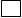 Нуждаюсь в специальных условиях для обучения: да     / нет   Мобильный телефон Е-mail (адрес электронной почты)Подпись ____________8